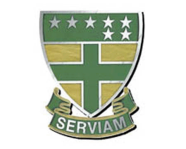                                                                                                 ΗΜΕΡΟΜΗΝΙΑ: 29/1/2019                                                                  ΑΡΙΘ. ΠΡΩΤ.: 34ΕΛΛΗΝΟΓΑΛΛΙΚΗ  ΣΧΟΛΗ   ΟΥΡΣΟΥΛΙΝΩΝ                             ΛΥΚΕΙΟΝέο Ψυχικό,  29/1/19 ΠΡΟΚΗΡΥΞΗ   ΜΕΤΑΚΙΝΗΣΗΣΠροϋποθέσειςΗ προσφορά κατατίθεται κλειστή μέχρι την ώρα που αναφέρεται και μόνο σε έντυπη μορφή στο σχολείο (όχι με mail ή fax).Εσωκλείεται από το ταξιδιωτικό γραφείο υπεύθυνη δήλωση ότι διαθέτει βεβαίωση συνδρομής των νόμιμων προϋποθέσεων λειτουργίας, η οποία είναι σε ισχύ, καθώς και βεβαίωση διαθεσιμότητας για τα αεροπορικά εισιτήρια και τα δωμάτια του ξενοδοχείου.Το 20% του συνολικού ποσού παρακρατείται ως εγγύηση και θα αποδοθεί σε τρεις ( 3 ) εργάσιμες ημέρες μετά την επιστροφή, εφόσον έχουν τηρηθεί επακριβώς όλα όσα συμφωνήθηκαν.	 Η ΔΙΕΥΘΥΝΤΡΙΑΔΗΜΗΤΡΑ ΣΕΡΓΗ1. α) ΣΧΟΛΕΙΟΓΥΜΝΑΣΙΟ ΕΛΛΗΝΟΓΑΛΛΙΚΗΣ ΣΧΟΛΗΣ ΟΥΡΣΟΥΛΙΝΩΝ2. ΠΡΟΟΡΙΣΜΟΣΘΕΣΣΑΛΟΝΙΚΗ –ΚΟΛΕΓΙΟ ΔΕΛΑΣΑΛ ΘΕΣΑΛΟΝΙΚΗΣ -ΠΡΟΣΚΛΗΣΗ ΓΙΑ ΣΥΜΜΕΤΟΧΗ ΣΤΗΝ 6Η ΣΥΝΑΝΤΗΣΗ ΔΗΜΟΣΙΟΥ ΛΟΓΟΥ ΣΤΑ ΓΑΛΛΙΚΑ3. ΑΡΙΘΜΟΣ ΗΜΕΡΩΝ4. ΗΜΕΡΟΜΗΝΙΕΣΑΠΟ ΠΑΡΑΣΚΕΥΗ 1-3-19 ΠΡΩΙ ΕΩΣ ΚΥΡΙΑΚΗ 3-3-20195. α) ΑΡΙΘΜΟΣ     ΜΑΘΗΤΩΝ7  ΜΑΘΗΤΕΣ  ΛΥΚΕΙΟΥΣημείωση: οι μαθητές του λυκείου θα συνταξιδέψουν με 18 μαθητές του γυμνασιου οι οποίοι συμμετέχουν στο ίδιο πρόγραμμα.    β) ΑΡΙΘΜΟΣ     ΚΑΘΗΓΗΤΩΝ16. α) ΚΑΤΗΓΟΡΙΑ ΞΕΝΟΔΟΧΕΙΟΥΞΕΝΟΔΟΧΕΙΑ 3* ΚΑΤΑ ΠΡΟΤΙΜΗΣΗ ΣΤΗΝ ΠΛΕΥΡΑ ΤΗΣ ΝΕΑΣ ΠΑΡΑΛΙΑΣ.ΜΟΝΟΚΛΙΝΑ ΔΩΜΑΤΙΑ ΓΙΑ ΚΑΘΗΓΗΤΕΣ ΚΑΙ ΕΝΑ ΓΙΑ ΕΝΑΝ ΜΑΘΗΤΗΔΙΚΛΙΝΑ – ΤΡΙΚΛΙΝΑ  ΓΙΑ ΜΑΘΗΤΕΣ ΜΕ ΠΡΩΙΝΟ     β) ΠΕΡΙΟΧΗ ΘΕΣΣΑΛΟΝΙΚΗ 7. ΜΕΤΑΦΟΡΙΚΟ ΜΕΣΟΠΟΥΛΜΑΝ ( ΜΕΤΑΚΙΝΗΣΗ ΜΕΣΑ ΣΤΗ ΘΕΣΣΑΛΟΝΙΚΗ ΑΠΟ ΚΑΙ ΠΡΟΣ ΤΟ ΣΧΟΛΕΙΟ. ΣΤΗΝ ΕΠΙΣΤΡΟΦΗ ΠΑΡΑΚΑΜΨΗ ΑΠΟ ΒΕΡΓΙΝΑ )8. ΛΟΙΠΕΣ ΥΠΗΡΕΣΙΕΣ9. ΑΣΦΑΛΙΣΗ ΕΥΘΥΝΗΣ  ΔΙΟΡΓΑΝΩΤΗΝΑΙ 10. ΕΠΙΒΑΡΥΝΣΗ ΑΝΑ ΜΑΘΗΤΗ  (ΜΕ ΦΠΑ)ΝΑΙ11.ΣΥΝΟΛΙΚΟ ΚΟΣΤΟΣ ΜΕΤΑΚΙΝΗΣΗΣΝΑΙ12. ΠΡΟΑΙΡΕΤΙΚΗ ΑΣΦΑΛΙΣΗ       (ΑΤΥΧΗΜΑΤΟΣ-ΑΣΘΕΝΕΙΑΣ)ΝΑΙ13. ΚΑΤΑΛΗΚΤΙΚΗ ΗΜΕΡΟΜΗΝΙΑ         ΚΑΤΑΘΕΣΗΣ ΠΡΟΣΦΟΡΑΣ ΣΤΟ  ΣΧΟΛΕΙΟΤΕΤΑΡΤΗ 6 ΦΕΒΡΟΥΑΡΙΟΥ 201914. ΗΜΕΡΟΜΗΝΙΑ ΑΝΟΙΓΜΑΤΟΣ  ΠΡΟΣΦΟΡΑΣ ΠΕΜΠΤΗ 7 ΦΕΒΡΟΥΑΡΙΟΥ 2019